MIT WELCHER FORMEL GEHT’S ZUM RENNEN?Aufgabe 1 – Aufgaben vor dem FilmFormel 1, aber auch Formel 3, ist der Name für spektakulären Rennsport. Ohne Zweifel hast du schon mal ein Rennen (oder einen Teil davon) im Fernsehen oder am Computer gesehen. Oder vielleicht sogar ‘live’. Sieh dir die Bilder an. Welches Bild gehört zu welchem Team?Kennst du auch die bekanntesten Rennfahrer? Findie die richtigen Namen zu den Fotos. Aufgabe 2 – Aufgaben beim Ansehen des FilmesAuf YouTube (https://www.youtube.com/watch?v=hKvHqTjRo7w&t=237s) findest du den Film Mit welcher Formel geht’s zum Rennen?, mit deutschen Untertiteln. Er stammt aus der Dokumentarfilmreihe Willi wills wissen. Willi Weitzel ist aktiv als Reporter und Filmproduzent im Fernsehen. Seine Willi wills wissen Filmreihe zählt inzwischen weit über 100 Titel. Jede Lieferung dauert etwa 25 Minuten. So auch diese.Sieh dir den Film ‘Mit welcher Formel geht’s zum Rennen?' an und beantworte folgende Fragen:Hinweis: Bei jeder Frage ist angegeben, ob man die Antwort durch Zuhören () oder durch Sehen () finden kann.1.  Was ist der wichtigste Unterschied zwischen der  Formel 1 und der Formel 3?a.  Die  Formel 1 hat einen kräftigeren Motor. b. Formel 1–Autos sind länger. c.  An der Formel 1 dürfen sich nur einige Autofabrikanten beteiligen. 2.  Wer ist der Techniker in Max Wissels Team? a. Das wird im Film nicht deutlich.b. Max’ Vaterc. Jemand aus der Fabrik, wo das Auto hergestellt wurde. 3. Warum hat Max noch keinen Führerschein? a. Weil Max Rennwagen fährt, darf er immer und überall ohne Führerschein fahren.b. Er will gar keinen Führerschein..c. Er ist noch zu jung, um seinen Führerschein zu machen. 4.  Die Rennwagen haben Flügel an der Rückseite. Warum? a. Um die Geschwindigkeit der Autos zu erhöhen.b. Um die Autos schöner zu machen. c. Um zu verhindern, dass das Auto sich vom Boden abhebt.5. Warum liegt das Auto nur 1,5 cm über der Straße?a. Um den Luftwiderstand zu verkleinern.b. Um den Reifen ein längeres Leben zu garantieren.c. Weil es schöner ist. 6. Was ist qualifying?a. Eine Überprüfung der Qualität der Autos. b. Eine Vorrunde um die Startposition der Autos zu bestimmen. 7. Mit welcher Höchstgeschwindigkeit fährt Max’ Auto?a.  150 Stundenkilometer   b. 250 Stundenkilometer   	c. 200 Stundenkilometer   8. Wieviel Pokale hat Max schon gewonnen?a.   70		b. 170		c. 2709. Mit welcher Marke Auto fährt Sebastian Vettel? a. Audi		b. Renault	c. Mercedes10. Wozu hat Vettel einen grünen Knopf am Lenkrad? a. Um mit seinem Team reden zu können.b. Um eine Notbremsung machen zu können.c. Um hupen zu können.11.   An welcher Stelle kommt Vettel  durchs Ziel? a. als erster    b.  als zweiter    c.  als dritter Aufgabe 3 – Aufgaben nach dem Anschauen des Filmes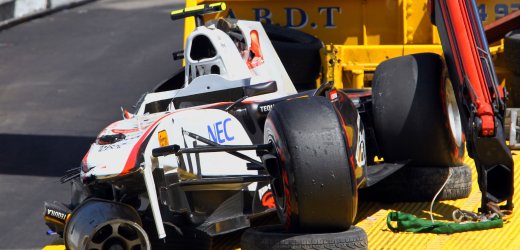 Lies den kurzen Text und beantworte die Fragen. War Sergio Perez schwer verletzt?Ja Nein Schreibe auf, wo du das im Text gefunden hast. Wieviel Unfälle gab es in einer Woche in Monaco? 	 zwei  drei  vierWoran gibt es viel Kritk? Extra AufgabeHier siehst du eine Liste gefährlicher Berufe. Mache eine Rangliste mit dem gefährlichsten Beruf oben, dann den zweitgefährlichsten usw. Teile eines Rennwagens. Schreibe die richtigen Namen zu den verschiedenen  Fotos.ABC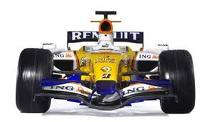 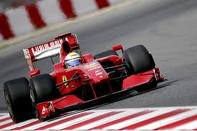 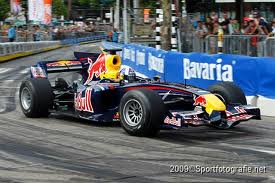 Red Bull =FotoFerrari =FotoRenault =FotoABC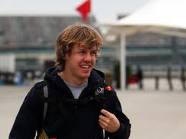 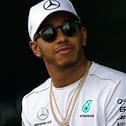 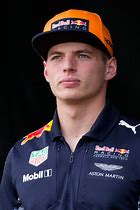 Sebastian Vettel  =FotoMax Verstappen  =FotoLewis Hamilton =FotoDie BerufeDeine ReihenfolgePilot1Formel 1-Renner2Tiefseetaucher3Feuerwehrmann4Lehrer5Soldat6ABC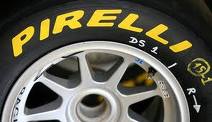 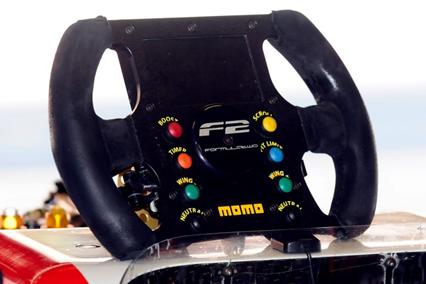 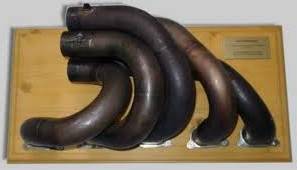 das Lenkrad  =Fotoder Auspuff  =Fotoder Reifen =Foto